Pot Prayer for No Headaches in Cars, Trains and WalksShareRetweetSyndicateViews (39)Aug. 4, 2015 7:20 pmCategories: NoneKeywords: pot, federal politician, cm, Breason, upset1. Pray for a pot to prevent a headache each day.2. Whenever there is an upset, mentally "stay" the pot from being removed for money by a federal politician.3. Breason out 250 breasonings of the apple (5 apples=1*1*1, 2*2*2, 3*3*3, 4*4*4, 5*5*5 cm) to keep the pot protecting individuals.4. Breason out 5 pots (pot=10*10*10 cm) in 5 seconds to prevent headaches on walks and in cars and trains.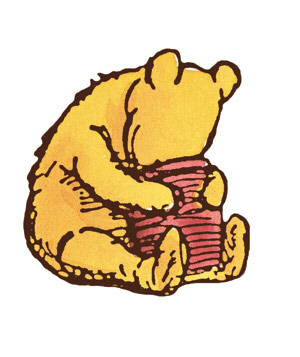 Public DomainLining one's ways with honey pots, like that of Winnie the Pooh, prevents upsets, especially in children.